ChildFund InternationalHumanitarian Situation Report TemplateHumanitarian Situation Report # 1[TY Odette (Rai] – [Philippines][December 18][Date range covered- December 16-18][Point of Contact – Anand Vishwakarma, Country Director]Overall SituationOn December 16, Typhoon ‘Rai” has made its first landfall over Siargao Island, Surigao del Norte in Mindanao region at around 1:30 p.m. TY Rai had a maximum sustained winds of 195 kilometers per hour (kph), gustiness of up to 270 kph, with a speed of 30 kph. TY Rai made 9 landfalls as it moved across the Visayas island provinces. It made its last land fall in municipality of Roxas, Palawan province. As of December 18, Rai decelerates while moving West Northwestward towards the Kalayaan Islands and will exit the Philippines around 2PM. 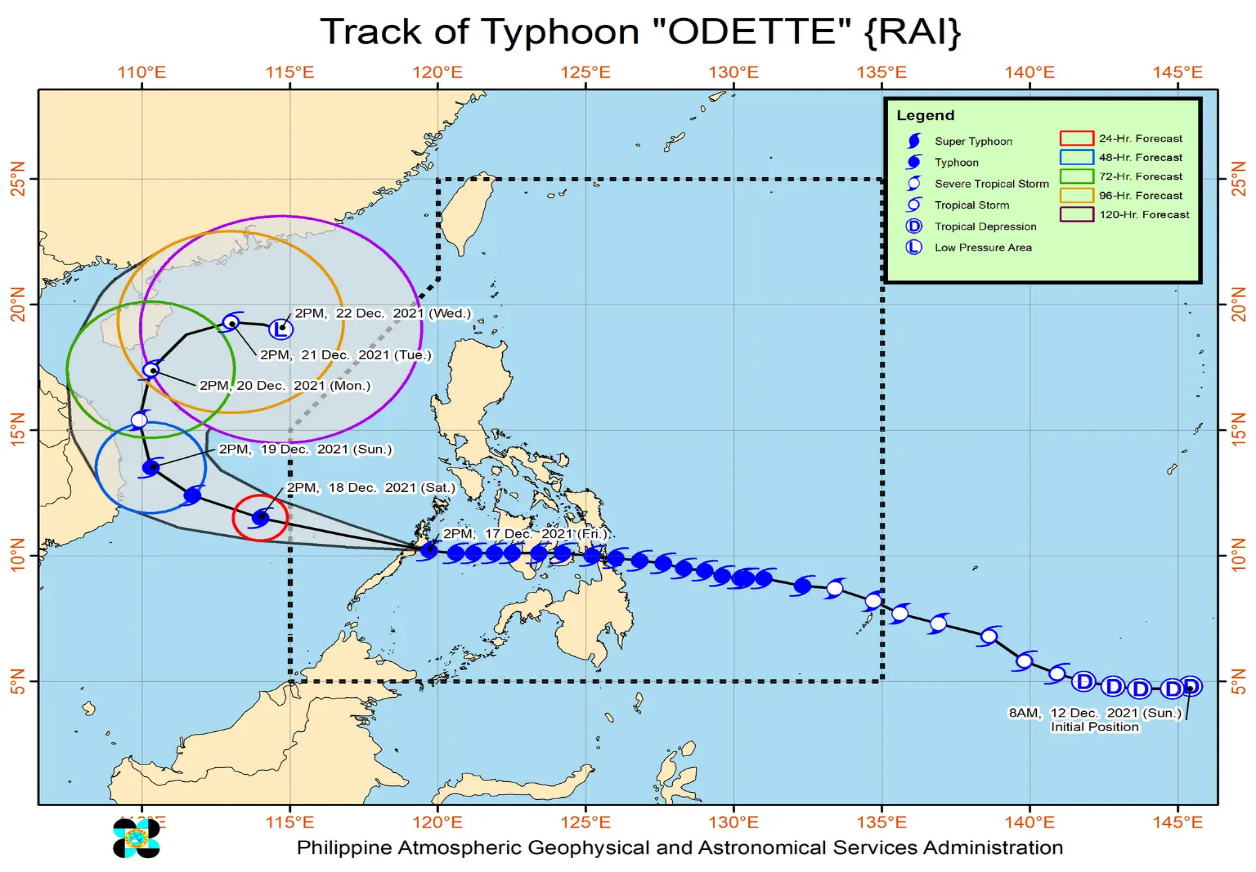 130,128 families or 477,614 persons were affected by Typhoon Rai in 1,417 Barangays (villages) in seven regions (V, VI, VIII, X, XI, Caraga, and MIMAROPA). 77,494 families or 289,049 persons sought temporary shelter in 1,603 evacuation centers in Regions V, VI, VIII, X, XI, Caraga, and MIMAROPA. Five persons have been reported dead and two are missing. As of this time, six flights were cancelled and 73 seaports were affected in CALABARZON, MIMAROPA, Region 5, Region 6, Region 7, CARAGA. 5,564 passengers, 2338 Rolling Cargoes, 11 Vessels, and 2 MCBAs were reported stranded. 75 cities/ municipalities experienced power outage/interruption in Region 6, Region 7, Region 8, Region 11 and 3 cities/ municipalities experienced interruption in telecommunications in Region 7, Region 8. There are no reports yet on damages to houses, infrastructure and agriculture as rapid assessments are still on-going. 306 cities/municipalities had class suspension while 287 cities/municipalities had work suspension. USD31,111 worth of assistance was provided by the Local Government Units (LGUs) to the affected families. A total of USD 1,570,600 standby funds available in the Department of Social Welfare and Development (DSWD) Central Office (CO) and Field Offices (FO). Of the said amount, USD 202,600 is the available Quick Response Fund (QRF) in the CO. 103,340 Family Food Packs (FFPs) available in Disaster Response Centers; of which, 101,042 FFPs are at the National Resource Operations Center (NROC), Pasay City and 7,298 FFPs are at the Visayas Disaster Response Center (VDRC),Cebu City. 116,417 FFPs available at DSWD-FO V, VI, VIII, X, XI, and Caraga.  190,425 FFPs in other DSWD-FOs which may support the relief needs of the displaced families due to Typhoon “Odette” through inter-FO augmentation.On December 17 the CO participated with the virtual humanitarian coordination meeting facilitated by UN-OCHA and discussed rapid assessment plans of respective organizations.  Currently, no state of calamity declaration has been made from either the local government units affected or the national government. The Situation in Areas Where ChildFund WorksTwo program areas were along the path of the typhoon last December 16 and 17 covered by two local partners -- KKKK in Cagayan De Oro city, Misamis Oriental province and CHILD Initiative (Roxas city, Capiz province, San Joaquin, Iloilo province, Bacolod City, Negros Occidental province). As of December 18, KKKK in Cagayan De Oro city reported that TY Rai had no major impact on their covered communities. All 989 enrolled children where accounted. In Roxas City (with 762 enrolled children), CHILD Initiative reported no major impact in their communities and all enrolled children have been accounted for. Several families were reported to have participated in pre-emptive evacuation but all of them have returned to their respective homes. 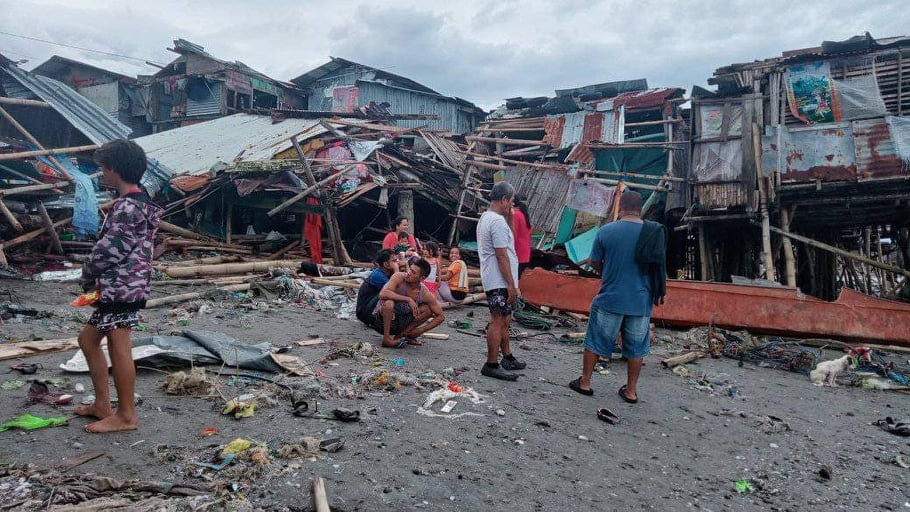 However, CHILD Initiative reported that their areas in Bacolod City (565 enrolled children) and San Joaquin(790 enrolled children) municipality were the ones that were impacted the most as they were almost in the direct path of the typhoon. 1,220 families or 4,986 individuals in Bacolod city overall were displaced either in evacuation centers or at homes of relatives and friends currently while in San Joaquin 786 families or 2,905 individuals overall were displaced either in evacuation centers or at homes of relatives and friends. Based on initial report from local partner staff, most of the communities affected greatly by the typhoon were informal settlers in coastal communities. 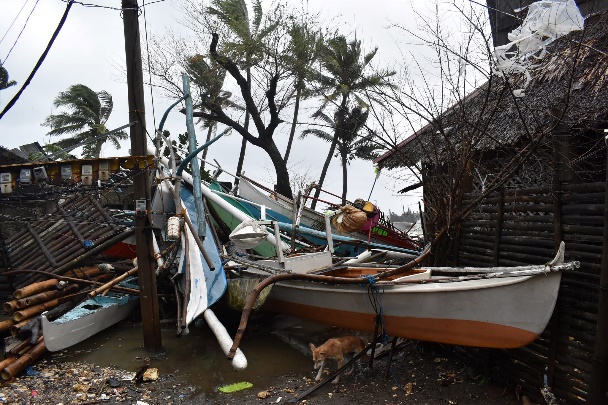 Overall immediate needs identified initially are 1) shelter related assistance since most of the families’ houses affected are made of light materials. 2) FI and NFI was also identified as immediate need but it will be augmented by the social welfare department. 3) MHPSS interventions has also been identified as one of the immediate needs. ChildFund’s Response Currently, the Country Office is awaiting assessment report from local partner CHILD Initiative and other assessment reports to inform its decision on the best course of action to take in response to the situation.  If the Country Office does respond, it will focus in the program areas of CHILD Initiative in Bacolod City and San Joaquin municipality.  Below Sections for Internal Use OnlyStaffing and SecurityCurrently the Country Office has staff are on standby ready to deploy if needed for response. Deployments will also consider existing COVID-19 protocols. Local partner staff is deployed already on the field to conduct assessment and coordination on the ground. Sponsorship and Grants For the directly affected local partner CHILD Initiative they have 2,117 enrolled children in there covered areas (San Joaquin- 790, Bacolod-565, Roxas- 762). The enrolled children in Roxas city are all accounted already while in Bacolod and San Joaquin head counting is still on-going and sponsorship activities might be affected in these areas. There two on-going grant projects in the areas CHILD Initiative; COVID Response project from ChildFund Korea in San Joaquin and Project ACHIEVE from ChildFund Australia in Bacolod City. DonorsNo Donors yet BudgetIf the CO needs to respond, our local partner will initially realign a portion of their subsidy for this emergency and we are also planning to request from ChildFund Korea to realign the projected savings from the COVID Response project for emergency response use.  Depending on the size of planned response we may seek funds from other sources as well.Media/CommunicationsCurrently local partner are collecting photos and potential stories on the ground. Support needed or requested from IO, GSS or Global Teams Current capacity of CO and local partner is enough to support this emergency if ever there is a decision to respond. 